06.04.2020 r.Dzień dobry!Dzisiaj dzień powtórki. Jednak mam do Was wielką prośbę, wykonajcie zadania sami, bez pomocy rodziców, nawet jeśli czegoś nie umiecie, nie proście ich o pomoc. Chciałabym sprawdzić co sami potraficie zrobić. Możecie szukać informacji w podręczniku, ćwiczeniach, zeszytach, ALE SAMI!Proszę o odesłanie zrobionych ćwiczeń do środy 08.04.2020 r. w wiadomości prywatnej na moje prywatne konto na Facebooku. Zadania będą sprawdzone i ocenione. O wynikach poinformuję każdego indywidualnie.Powodzenia!EDUKACJA POLONISTYCZNAPrzeczytaj tekst „Historia jednego z polskich miast”.Odpowiedz na pytania pełnymi zdaniami.Napisz dwa pytania do tekstu.Ortografia.Uzupełnij brakujące litery w wyrazach, sprawdź w słowniczku ortograficznym czy poprawnie wykonałeś ćwiczenie. Przepisz starannie tekst do zeszytu. 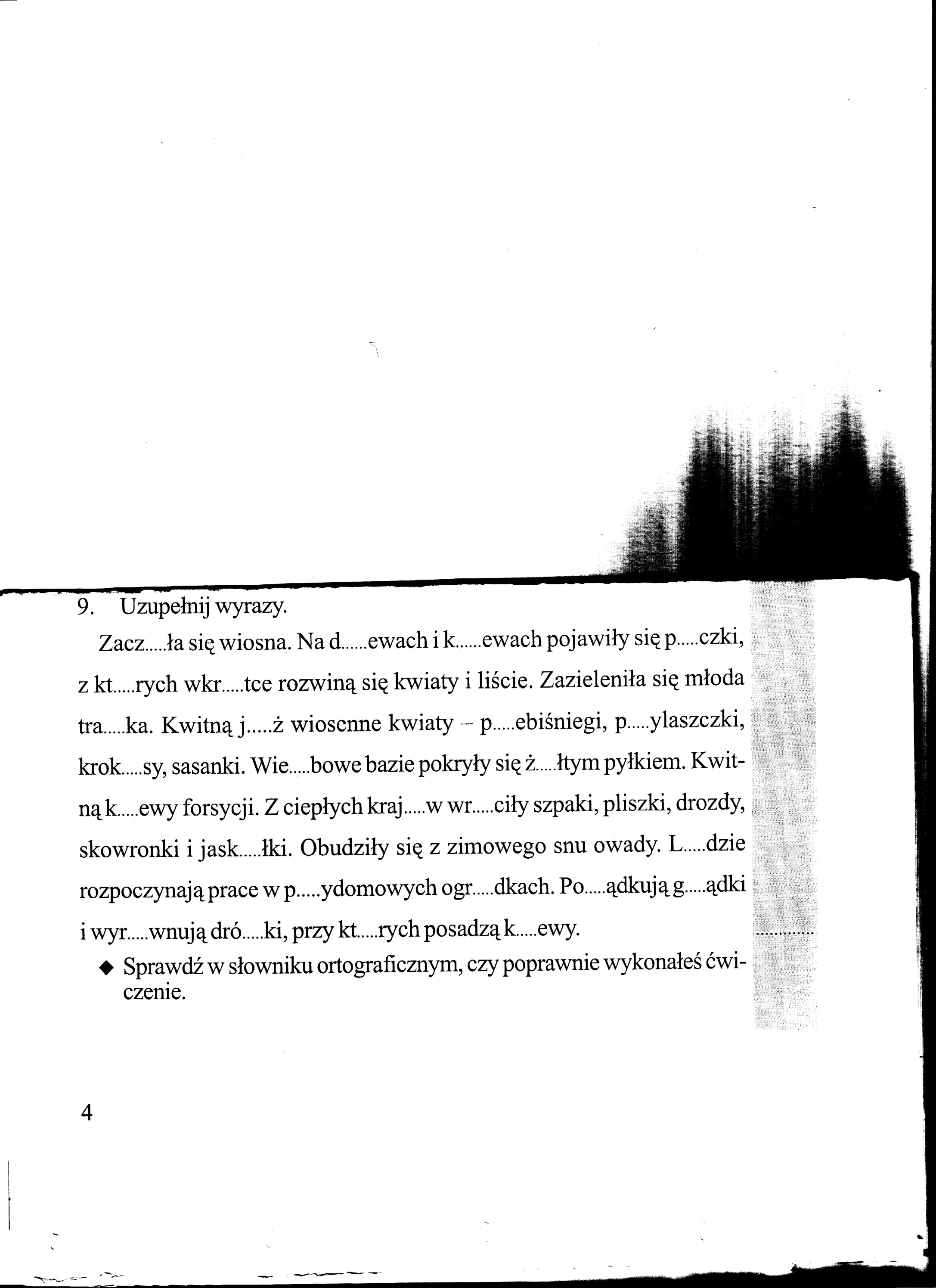 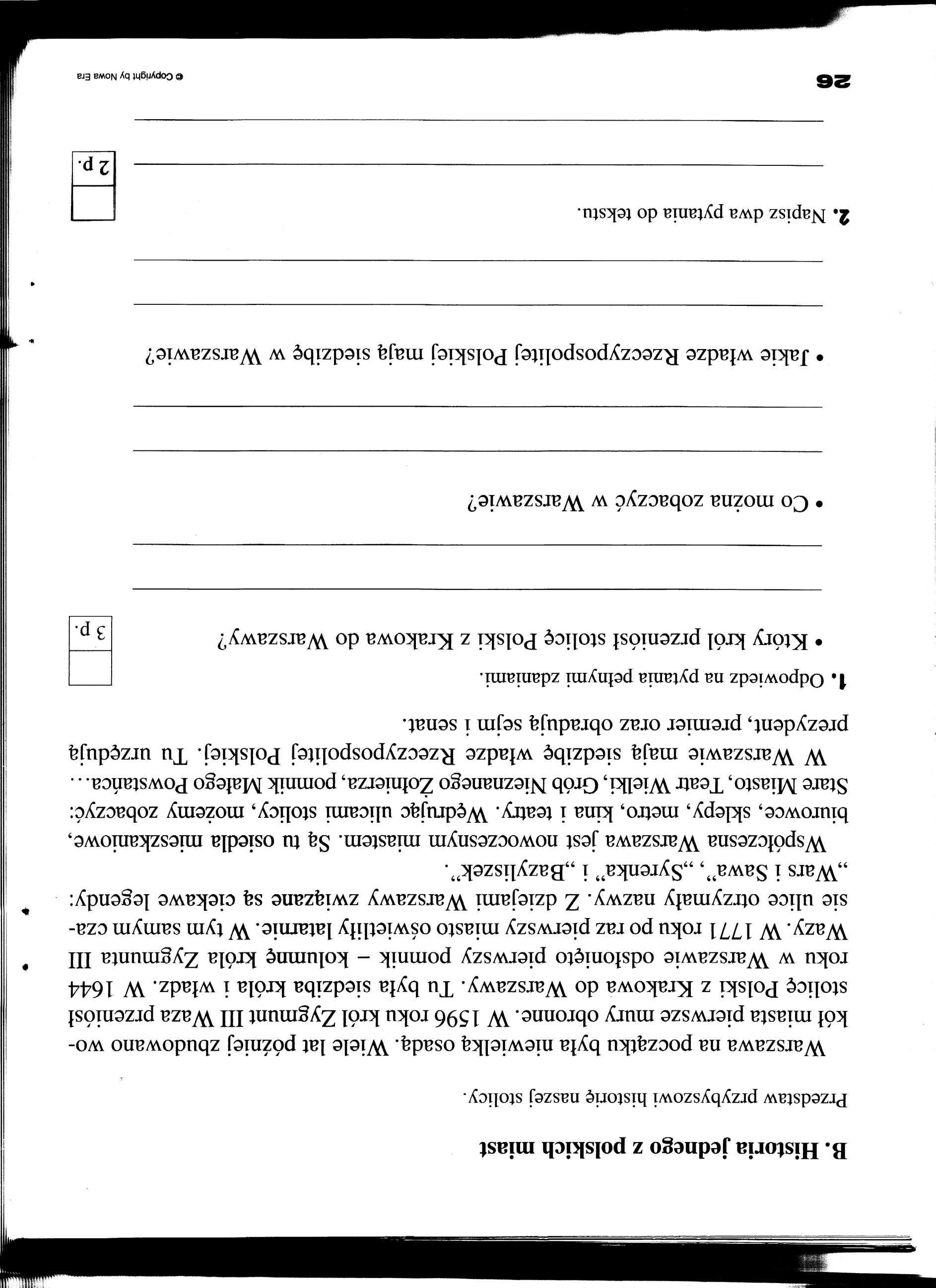 EDUKACJA MATEMATYCZNAWykonaj ćwiczenie 1, 2, 3.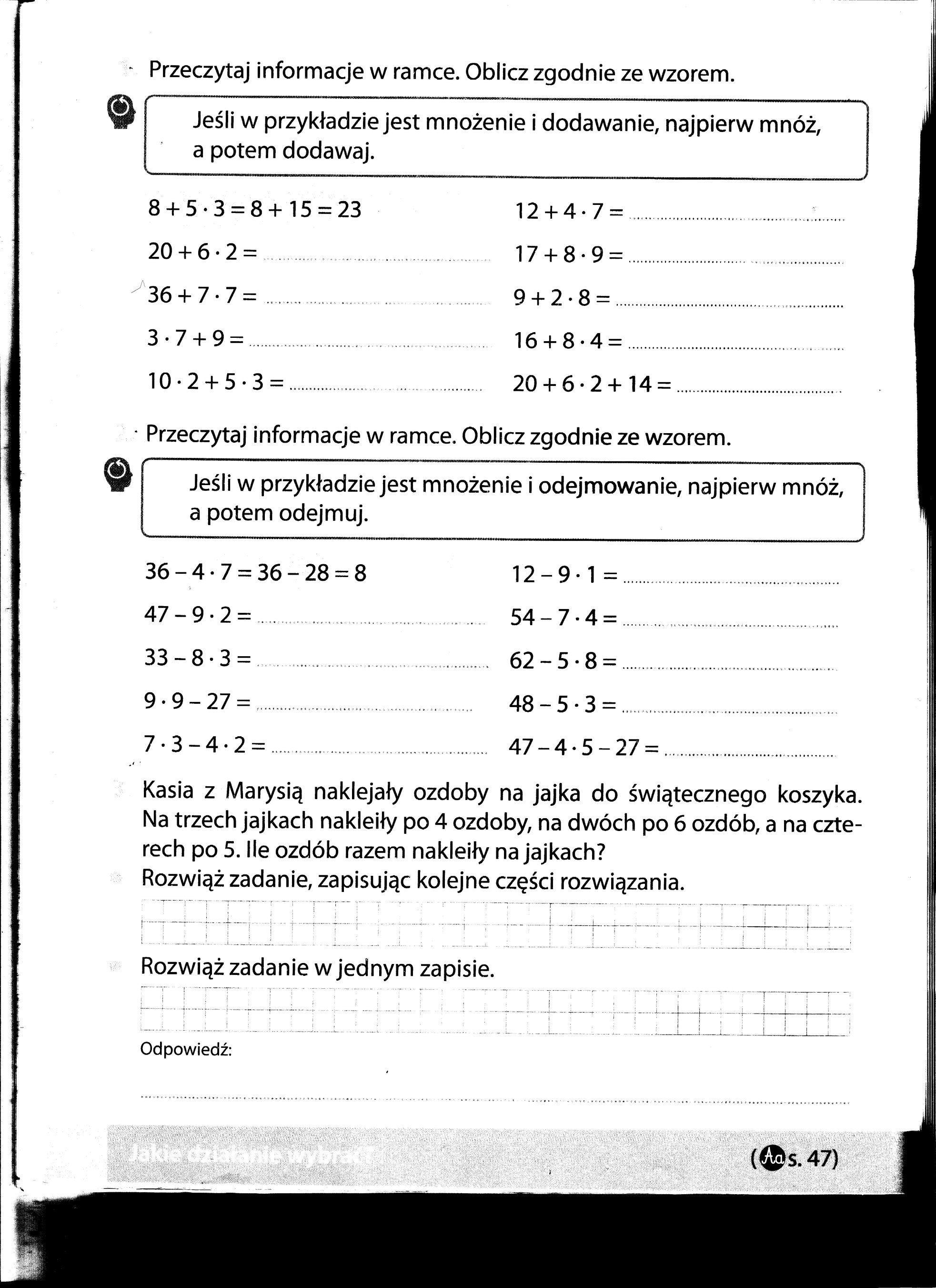 1.2.3.